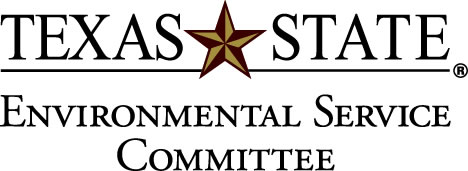 11-3-10Call to orderKayte spoke with Chris Reynolds about changing the application, and is meeting with him next weekAASHE 2010—Dr. Janet HaleDr. Dubois and Dr. Hale were  chosen for curriculum leaders of the Curriculum ConvocationNet Impact Conference—Ann Arbor, MI: received the award for videoQuestions for Dr. StapletonCome up with designs/where to put itMatching fundsCan’t match funds this yearTrying to find matching funds from external sourcesWho will manage it?Can go with maintenance-free batteries that you don’t have to check except every six monthsProbably 3 sets of batteries for the lifespan of the solar power systemDevelop package and materials to distribute  to student body by the engineering clubCabinet did not approve something being set up in front of Mitte, or upstairs patio, or the quad. They want it to be cost-effective and see analysisHow much would it cost to run a computer lab?20 computers, 2 printers at 12 hrs/day = 200 solar panelsTry to find other places for solar stationAnnouncementsArbor Day celebration Nov. 9th, 2-6 pm, Harris Dining HallDr. Cade invited us to see the worms after next meetingAdjourn